    WHO TO TALK TO?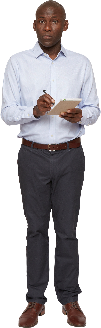 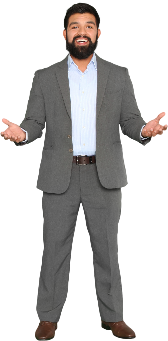 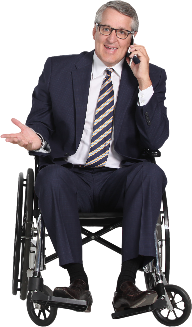 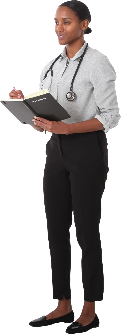 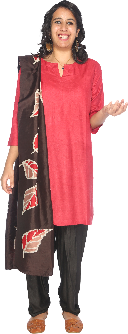 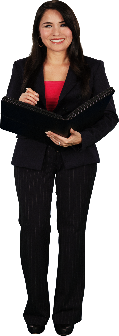 